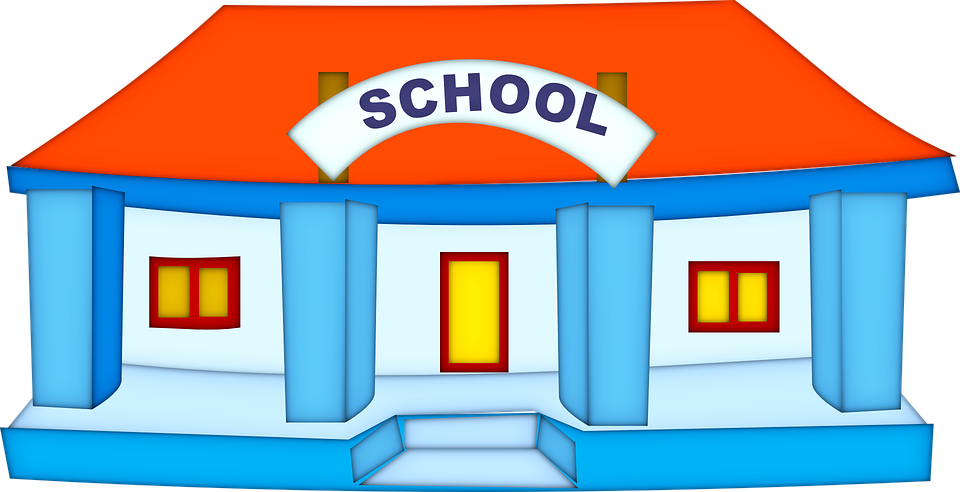 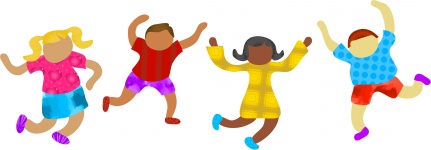 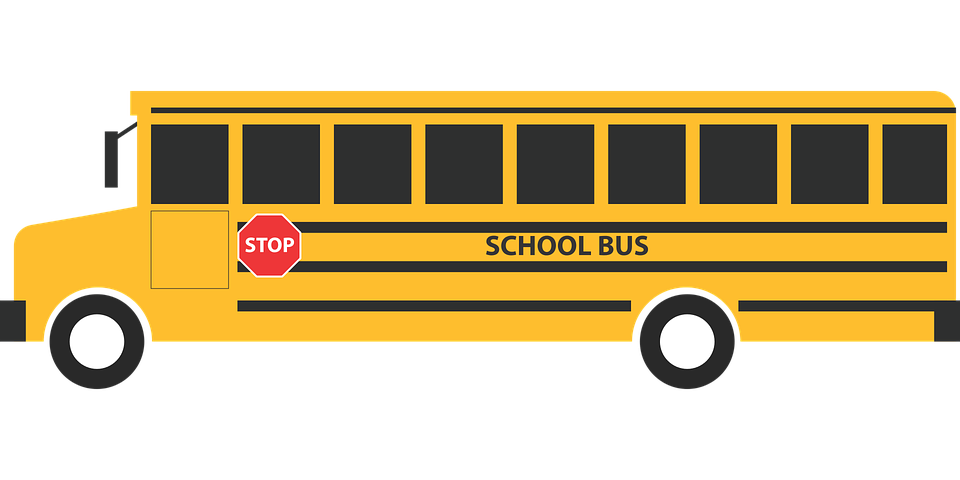 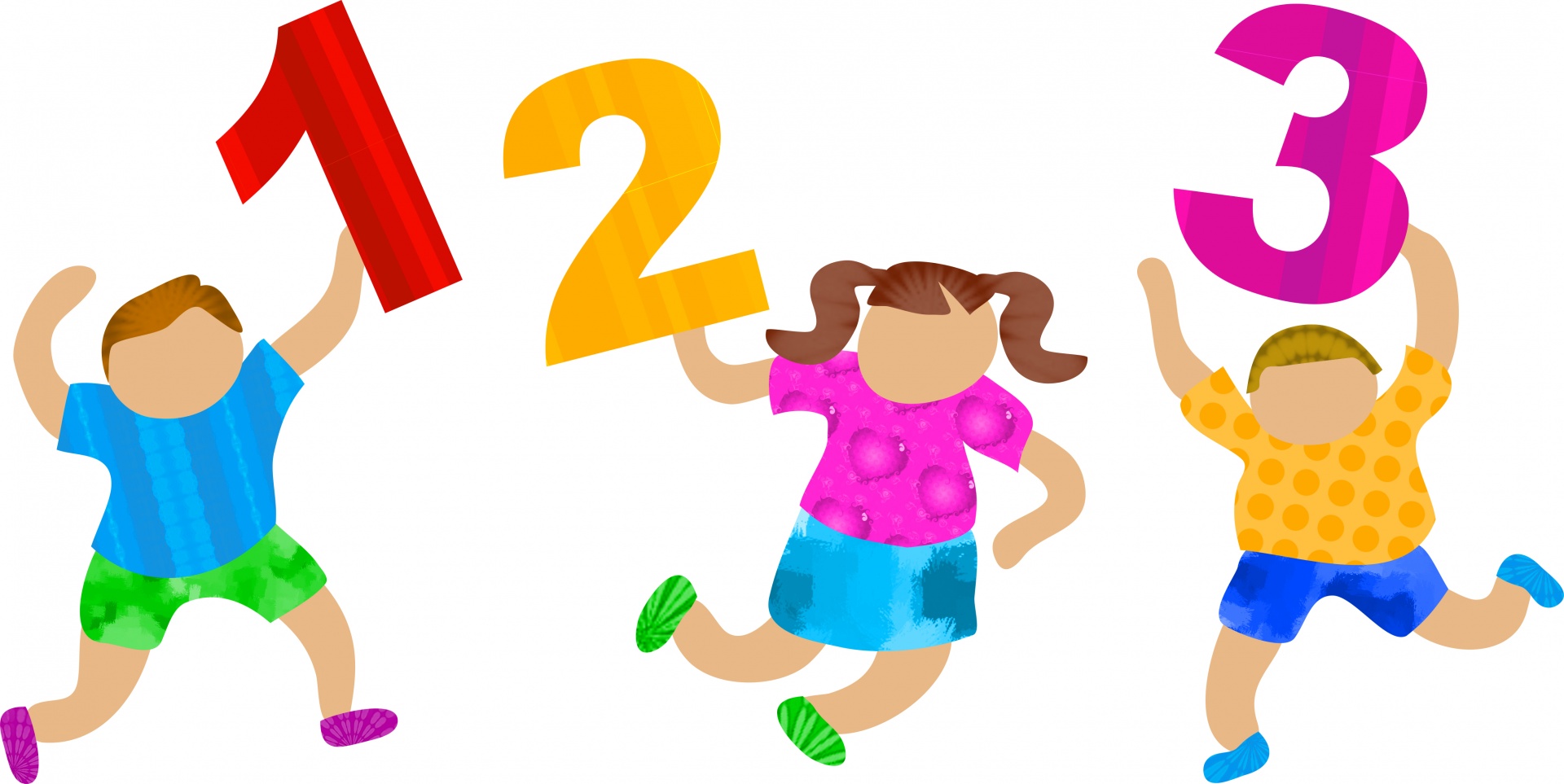 Preschool Newsletter Room 28B 09/27/18Preschool Newsletter Room 28B 09/27/18Friendly RemindersPlease send your child to school in gym shoes every dayBooks we are reading:Neighborhood SongThe Gingerbread Man Loose in the SchoolWe are reading about community helpers and school helpers. Save the Date:10/5 Institute Day, NO STUDENT ATTENDANCE10/8 Columbus Day, NO STUDENT ATTENDANCE10/8 Fire Prevention Week10/22 Red Ribbon Week10/25 Popcorn Day10/31 Halloween Celebration Day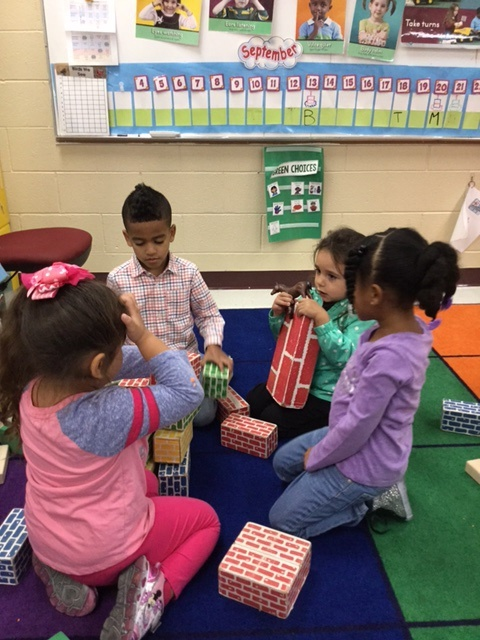 This Week:Our focus was getting to know people in our school and in our community. We matched community helpers with their tools. During small group we made a class book about what kind of job we want to do when we grow up. We drew about the job and labeled our picture. Students used words cards to help them label their job, or use phonetic spelling, spelling the letter sounds they hear. This student-made book will be added to our classroom library! Students also matched capital and lowercase letters, and connected numbers to items. Play doh group included lowercase letter stamps and fall cookie cutter shapes. I look forward to welcoming you and your family to our Open House tonight.  Ms. Fierke, Mrs. Michelle, Mrs. AudreyTroy Cronin Preschool, tfierke@troy30c.org, 815-577-7314x5201